Collège Les Saules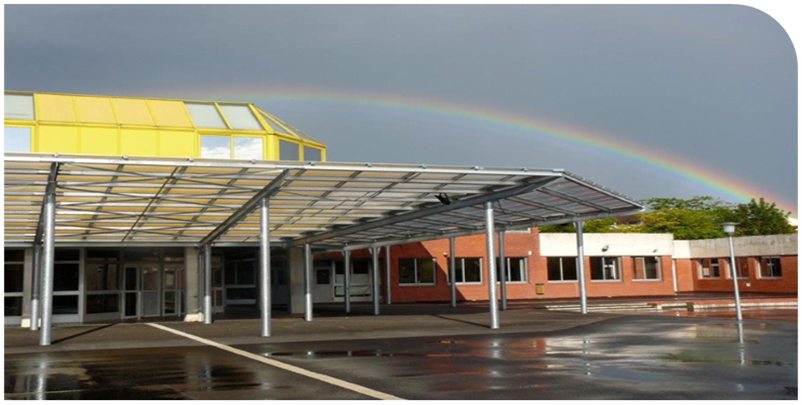 REUNION D’INFORMATION A DESTINATION DES PARENTS DE CM2LE MARDI 19 MARS 2024à 18h 